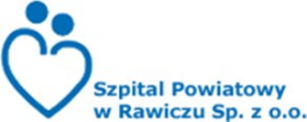 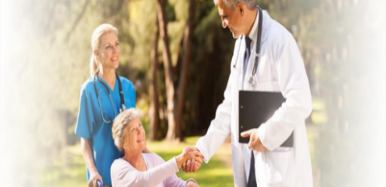 SYTUACJA SOCJALNA PACJENTKI/PACJENTA(proszę zaznaczyć znakiem X właściwą kratkę, wpisać TAK/NIE w wyznaczonym miejscu lub inną odpowiedź zgodną z pytaniem)Mieszka:	□ sam(a) 			□ z rodziną		□ z opiekunem całodobowo□ z opiekunem przychodzącym na określony czas	 ilość godzin opieki dziennie…….□ dom jednorodzinny 	□ mieszkanie w budynku wielorodzinnym	□ DPSNa którym piętrze? ………..		Dostęp do windy? ………..Czy do budynku trzeba wejść po schodach? ………..Czy pacjent ma własny pokój? ………..Czy mieszkanie/pokój jest przystosowane do osoby niepełnosprawnej ………..Wyposażenie mieszkania w instalacje:woda zimna: 	□ w mieszkaniu		□ poza mieszkaniem 	□ poza budynkiem 	□ brak wodywoda ciepła: 	□ w mieszkaniu		□ poza mieszkaniem 	□ poza budynkiem	□ brak wodyłazienka: 	□ w mieszkaniu 	□ poza mieszkaniem 	□ brak łazienki□ prysznic w poziomie podłogi 		□ prysznic z wysokim brodzikiem	      	□ wannaWC: 		□ w mieszkaniu 	□ poza mieszkaniem 	□ poza budynkiemogrzewanie: 	□ piec węglowy 	□ ogrzewanie centralne 	□ brak ogrzewaniagaz:    		□ tak 	□ nietelefon:    	□ tak 	□ nieCzy mieszkanie jest dobrze oświetlone? ………..Czy w mieszkaniu są progi między pomieszczeniami? ………..Czy w mieszkaniu są dywany/chodniki? ………..Czy pacjent porusza się po domu z pomocą zaopatrzenia ortopedycznego (balkonik, laska, wózek inw.)? ………..Czy pacjent wychodzi na spacer? …………    jeśli tak, jak często? …………………………….…………….  samodzielnie czy z opiekunem? ……………………………………………………………….………………    Czy pacjent samodzielnie: 	przygotowuje leki? ……....	     przyjmuje leki? …….... 	         przygotowuje ciepły posiłek? ……....Czy pacjent spotyka się towarzysko z osobami spoza rodziny? ……….. jeśli tak, to jak często? ……….…...……Czy pacjent uczestniczy w zorganizowanych zajęciach dla osób starszych? (Uniwersytet Trzeciego Wieku, zajęcia sportowe, twórczość artystyczna, wolontariat, grupy religijne itp.) …………….jeśli tak, to jakich?………………………………………………………………………………….………….W jaki sposób pacjent najczęściej spędza czas w domu? ……………………………………………………..………………………………………………………………………………………………………………….……………………………………………  Podpis pacjenta lub opiekuna